Take the objectives for the LO stickers from this section Progression of Learning            Rabbits Class Medium Term Planning for PSHE Summer Term 2023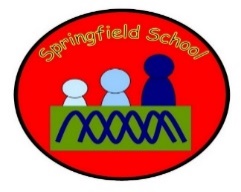             Rabbits Class Medium Term Planning for PSHE Summer Term 2023Topic: RelationshipsKind actionsKey signing / vocab: friend, kind, well doneThis topic will be continually developed throughout the curriculum every day. There will be specific planned opportunities to support the children’s progress and may be altered to suit the needs of the children during the term. For this term the children will have specific focused lessons on being kind to our friends, this will then be embedded throughout daily practice and rewarded as part of our school values.Focused Session 1Focused Session 2Focused Session 3Continued practiceLink it / Learn itLook at some photos / videos of others being kind.Share photos of other children in school being kind.What is kind?Learn it / Check itShow photos of us being kind last week. Show itShow photos of us being kind last week.Know itSpot and praise children for being kind.Model – adult being kindSharing a packet of sweets with everyone.Haribo – Packet for each child – encourage each child to be kind and share with each other. Reward with a sticker. Encourage HC to share out some motivating toys e.g electronic toys.Ask 1 pupil to be kind and to give out a cup to everyone.1 pupil to be kind and pour juice  / fizzy treat for everyone.Share a drink together.Share a video story – Be kind.Share a smile – this is kind.Share hug – this is kind.Organise situations so that you can prompt children to be kind.Encourage pupils to give coats to their friends, bags to their friends, a hug good morning / goodbye, give out drinks, help to tidy other people’s rubbish up.Substantive Knowledge  (Content)Disciplinary Knowledge  (Skills) How to be kindHow to develop a friendship / awareness of others.I can develop friendships with other children.*I can engage with others through gestures, gaze and talk.‘Link It’ ‘Learn It’‘Check It’ ‘Show It’‘Know It’Previous learning of pupils Who are my friends?What is a friend?How can I be a good friend?Activities provided during lesson Resources Modelling of being kindPracticing being kindIndependent activities linked to lesson Resources Opportunities to practice being kind to others each day.How will the pupils share knowledge during or end of lesson*Pupil naturally shows kindness once shown and learned some key actions.*Pupil verbally acknowledges being kind.Retrieve or generalization of learning after lesson *Acts of kindness are spotted and praised.Ongoing practice linked to our school values.